ПРОТОКОЛ НЕФОРМАЛЬНОГО СОБРАНИЯ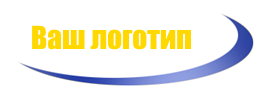 УЧАСТНИКИ:ПРОТОКОЛДРУГАЯ ИНФОРМАЦИЯДАТА:Четверг, 3 марта, 2016ВРЕМЯ:10:30МЕСТО:Конференц-зал ВОРГАНИЗАТОР:Андрей СтепановВЕДЕНИЕ ПРОТОКОЛА:Пётр БольшаковПОСРЕДНИК:Андрей СтепановУЧЁТ ВРЕМЕНИ:22ПРОЧИТАТЬ:Новое руководство по работе с клиентамиНовое руководство по работе с клиентамиНовое руководство по работе с клиентамиПРИНЕСТИ:Ноутбук и отчётыНоутбук и отчётыНоутбук и отчётыАндрей СтепановПётр Большаков[Задачи собрания][Задачи собрания][Задачи собрания][Задачи собрания][Задачи собрания][Задачи собрания]ОТВЕДЕННОЕ ВРЕМЯ5 мин5 минДОКЛАДЧИКАнна КрасноваАнна КрасноваОБСУЖДЕНИЕКомментарииКомментарииКомментарииКомментарииКомментарииЗАКЛЮЧЕНИЕКомментарииКомментарииКомментарииКомментарииКомментарииДЕЙСТВИЕДЕЙСТВИЕ ОТВЕТСТВЕННОЕ ЛИЦО ОТВЕТСТВЕННОЕ ЛИЦО ОТВЕТСТВЕННОЕ ЛИЦОСРОК ВЫПОЛНЕНИЯОписание действияОписание действияАнна КрасноваАнна КрасноваАнна КрасноваПятница, 30 апреля 2016 года, 13:00[Задачи собрания][Задачи собрания][Задачи собрания][Задачи собрания][Задачи собрания][Задачи собрания]ОТВЕДЕННОЕ ВРЕМЯ5 мин5 минДОКЛАДЧИКАнна КрасноваАнна КрасноваОБСУЖДЕНИЕКомментарииКомментарииКомментарииКомментарииКомментарииЗАКЛЮЧЕНИЕКомментарииКомментарииКомментарииКомментарииКомментарии ДЕЙСТВИЕ ДЕЙСТВИЕОТВЕТСТВЕННОЕ ЛИЦООТВЕТСТВЕННОЕ ЛИЦООТВЕТСТВЕННОЕ ЛИЦОСРОК ВЫПОЛНЕНИЯОписание действияОписание действияАнна КрасноваАнна КрасноваАнна КрасноваПятница, 30 апреля 2016 года, 13:00[Задачи собрания][Задачи собрания][Задачи собрания][Задачи собрания][Задачи собрания][Задачи собрания]ОТВЕДЕННОЕ ВРЕМЯ5 мин5 минДОКЛАДЧИКАнна КрасноваАнна КрасноваОБСУЖДЕНИЕКомментарииКомментарииКомментарииКомментарииКомментарииЗАКЛЮЧЕНИЕКомментарииКомментарииКомментарииКомментарииКомментарии ДЕЙСТВИЕ ДЕЙСТВИЕОТВЕТСТВЕННОЕ ЛИЦООТВЕТСТВЕННОЕ ЛИЦООТВЕТСТВЕННОЕ ЛИЦОСРОК ВЫПОЛНЕНИЯ Описание действия Описание действияАнна КрасноваАнна КрасноваАнна КрасноваПятница, 30 апреля 2016 года, 13:00НАБЛЮДАТЕЛИ  КомментарииРЕСУРСЫКомментарииОСОБЫЕ ЗАМЕТКИ  КомментарииСЕКРЕТАРЬ:
(Подпись и дата)